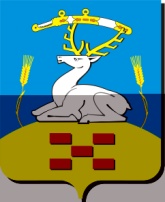 КОМИТЕТ ПО ЗЕМЕЛЬНЫМ ОТНОШЕНИЯМ АДМИНИСТРАЦИИУВЕЛЬСКОГО МУНИЦИПАЛЬНОГО РАЙОНАЧЕЛЯБИНСКОЙ ОБЛАСТИ457000, Челябинская область, Увельский район, п.Увельский, ул.Кирова, 2тел.: 8(35166)31201; факс 8(35166)31108, e-mail: zemkom_uvelka@mail.ru«_____»______________2019 г. №______В информационный отдел администрации Увельского муниципального районаКомитет по земельным отношениям администрации Увельского муниципального района в соответствии с Постановлением администрации Увельского муниципального района от 21.03.2019 года № 420 объявляет о проведении открытого по составу участников и форме подачи предложений аукциона на право заключения договоров аренды земельных участков  в границах Увельского муниципального района Челябинской области. Аукционы на право заключения договора аренды земельного участка состоятся 06.05.2019 года, в 10.00 часов по адресу: Челябинская область, Увельский район, п.Увельский, ул.Кирова, д.2, 2 этаж, каб.№ 22.Заявки на участие в аукционе принимаются в письменном виде с 29.03.2019 года до 29.04.2019  года, со вторника по пятницу с 09.00 до 16.00 часов (в рабочие дни), перерыв с 12.00 до 13.00 часов по адресу по адресу: Челябинская область, Увельский район, п.Увельский, ул.Кирова, д.2, 2 этаж, каб. № 29. Телефон для справок: 8(35166) 3-12-01; 8(35166) 3-14-79, 8(35166)3-11-08.Документация и подробная информация размещены на общероссийском сайте http://torgi.gov.ru/.Заместитель Главы района по земельным и имущественным отношениям- председатель комитета по земельным отношениям администрации Увельского муниципального района                                              Н.В. Карпова Габеева Ольга Александровна8(35166)3-14-79